44 - Gebruikmaken van de gezondheidszorgDoelstelling: 	- Vluchtelingen informeren over de voornaamste gezondheidsdiensten.
- Relevante woordenschat activeren door woorden en concepten te combineren.
- Vluchtelingen in staat stellen om over gezondheid te praten via enkele sleuteluitdrukkingen rond gezondheidszorg.Communicatieve situatieseenvoudige aanwijzingen begrijpen,rechtstreekse vragen beantwoorden,naar informatie vragen en het antwoord begrijpen.Materiaalfoto’s/afbeeldingen van mensen, plaatsen en borden in de context van gezondheidsinstanties,kaartjes voor rollenspel.TaalactiviteitenActiviteit 1Ga na wat vluchtelingen al weten over de gezondheidszorg in het gastland aan de hand van een woordspin of een mindmap (zie voorbeeld in ‘Voorbeeldmaterialen’ hieronder).Noteer de sleutelwoorden op kaartjes (bv. eerstehulpverlening, arts, ziekenhuis, Rode Kruis, apotheek, geneesmiddel).Activiteit 2Gebruik afbeeldingen zoals in (a) om belangrijke symbolen in verband met gezondheidszorg (H, Rode Kruis enz.) toe te lichten.Nodig de vluchtelingen uit om:de sleutelwoorden bij de symbolen noteren,dezelfde woorden te lezen op andere afbeeldingen (bv. een foto van een straat met een apothekerskruis),passende woorden te zoeken bij de afbeeldingen en symbolen om te controleren of ze het begrepen hebben.Activiteit 3Laat de vluchtelingen een menselijke figuur schetsen in hun schrift.Wijs naar je eigen been en vraag: ‘Hoe noemen we dit lichaamsdeel?’ Geef nog andere voorbeelden.Noteer de woorden op het bord en vraag de deelnemers om ze over te schrijven op de figuur die ze in hun schrift hebben getekend.Activiteit 4Toon de afbeeldingen waarop ziektes zijn afgebeeld om de lichaamsdelen in de context te plaatsen.Toon de kaartjes aan de groep en vraag ‘Waar heeft hij/zij pijn?‘.Laat hen daarna kennismaken met zinnen die gezondheid, ziekte of pijn uitdrukken (bv. ‘Ik voel me goed vandaag’, ‘Ik voel me ziek’, ‘Ik heb rugpijn’) en vraag de vluchtelingen naar gelijkaardige uitdrukkingen in hun eigen taal.Activiteit 5Geef een voorbeeld van mondelinge interactie zoals in de volgende dialoog (bv. met een apotheker):A. Goeiemorgen.B. Goeiemorgen, kan ik u helpen?A. Jazeker, ik heb rugpijn.B. Hebt u al stretchoefeningen gedaan?A. Wat bedoelt u?B. Specifieke oefeningen voor de rug.A. Jawel, maar ze helpen niet.B. Oké. Ik raad u aan om naar de dokter te gaan.A. Weet u wanneer de dokter spreekuur heeft?B. Elke dag, maar op woensdag en vrijdag enkel tussen 2 uur en 5 uur in de namiddag.Controleer of ze het begrepen hebben en focus vooral op de sleuteluitdrukkingen die gebruikt worden bij een vraag naar uitleg.Organiseer dan een rollenspel tussen vluchtelingen: een deelnemer heeft een kaartje en een andere een foto van de plaats waar de interactie zich afspeelt. In eerste instantie speelt de vrijwilliger de rol van patiënt, daarna gaan de vluchtelingen in duo’s aan de slag. Geef voldoende voorbereidingstijd.Ideeën voor laaggeletterde taalverwerversLaat laaggeletterde vluchtelingen de belangrijkste woorden uit de taalactiviteiten op kaartjes schrijven om ze later nog te gebruiken.Vraag hen om de ziektekaartjes te beschrijven.VoorbeeldmaterialenFoto’s/afbeeldingen van mensen, plaatsen en borden in de context van gezondheidsinstantiesVoorbeeld van een woordspin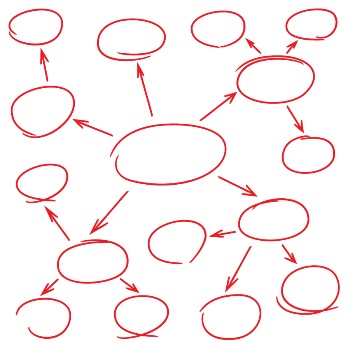 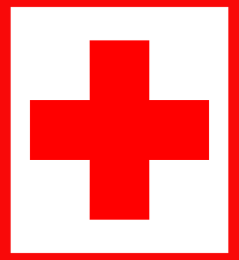 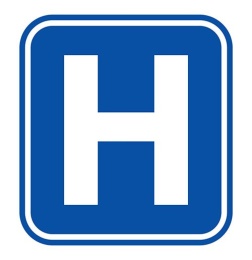 Kaartjes voor rollenspelKaartjes voor rollenspel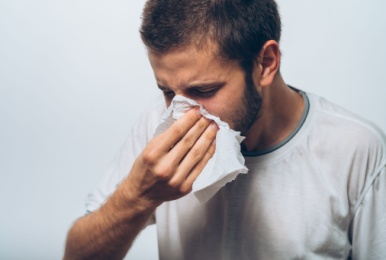 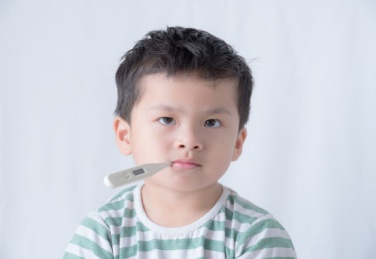 